			Periodeplan for Mars og AprilFra Rammeplanen; 
Gjennom arbeid med kunst, kultur og kreativitet skal barnehagen bidra til at barna; Tar i bruk fantasi, kreativ tenkning og skaperglede
Gjennom arbeid med kropp, bevegelse, mat og helse skal barnehagen bidra til at barna; Opplever trivsel, glede og mestring ved allsidig bevegelseserfaringer, inne og ute, året rundtPeriodens litteratur/språkkassePeriodens nøkkelordPeriodens sanger/rim og reglerMalvin og EllaGullhår og de tre bjørnene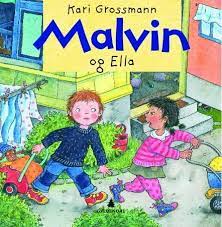 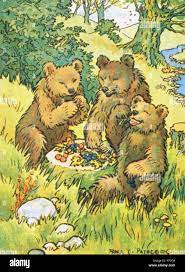       Harepus      Dukke Supermanntrøye                       Bleie Pappeske Benk Termos Papirdunk     Papirbil       Skog     Bjørnefamilie     Bjørnepappa     Bjørnemamma     Babybjørn     Boller - Grøt     Varm - kald     Røyk – pipe     Hard - Bløt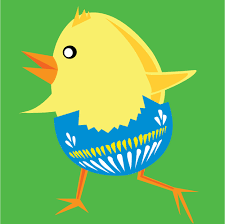      Løvetann                                  Påske     Påskeegg     Påskekylling           En liten kyllingDet sto en liten løvetannLille Hasse hareSanger og regler fra bokkasseneDet stod en liten løvetann så freidig og tilfreds på landeveiens grøftekant i sølevann til knes. Et bustehue lyste gult: Å nei, hvor jeg er fin! Den hadde nettopp speilet seg i sølepytten sin. Periodens kreative aktivitetPeriodens turPeriodens lekMale vårbildePåskepyntTur der vi ser på forandringer i naturen (Hva skjer på våren)Vi leter etter småkrypTur med frilekTur med lunsjRødt lysLek med språkkasseneLek med fallskjermen